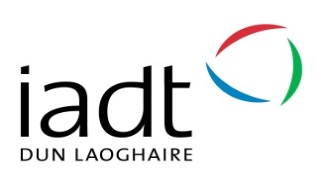 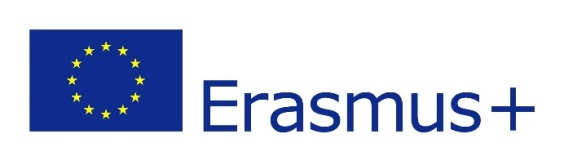 WHEN CAN AN IADT STUDENT GO ABROAD ON ERASMUS?ProgrammeYearTerm   (1, 2 or full academic year)DL701 - Applied Entrepreneurship2Term 2DL821 - English, Media + Cultural Studies2Term 2DL822 - Arts Management3Term 2 DL823 - Entrepreneurship + Management3Term 2DL826 - Visual Communication Design2 and 3Term 1 or Term 2 in both yearsIdeally: Year 2, T1 for studies; Yr 3 for placementsDL827 - Art23Term 2Term 1, Term 2 or Full Academic YearDL828 - 3D Design, Modelmaking + Digital Art3Term 2DL829/DL830/DL831 - Design for Stage + Screen3Term 1DL832 - Animation3Term 1, Term 2 or Full Academic Year DL833 - Photography3Term 1, Term 2 or Full Academic YearDL834 - Film + Television Production23Term 1, Term 2 or Full Academic YearTerm 1DL836 - Creative Computing3Term 2DL837 - New Media Studies3Term 2DL838 - Creative Music Production2Term 1, Term 2 or Full Academic YearDL840 - Digital Marketing2Term 2